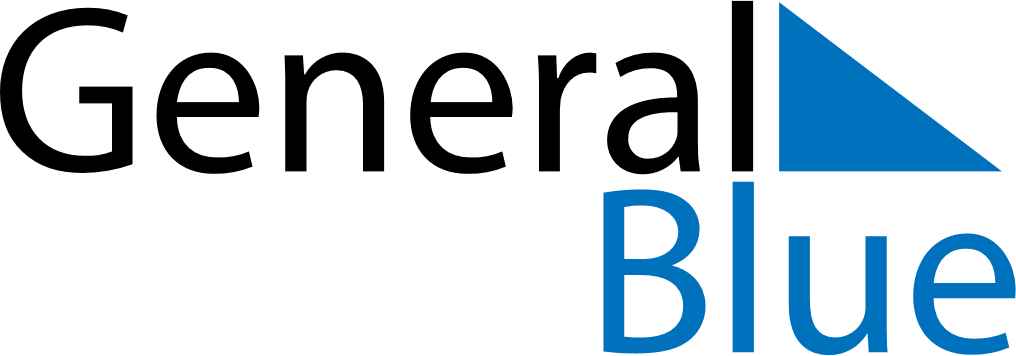 January 2018January 2018January 2018MadagascarMadagascarSundayMondayTuesdayWednesdayThursdayFridaySaturday123456New Year’s Day78910111213141516171819202122232425262728293031